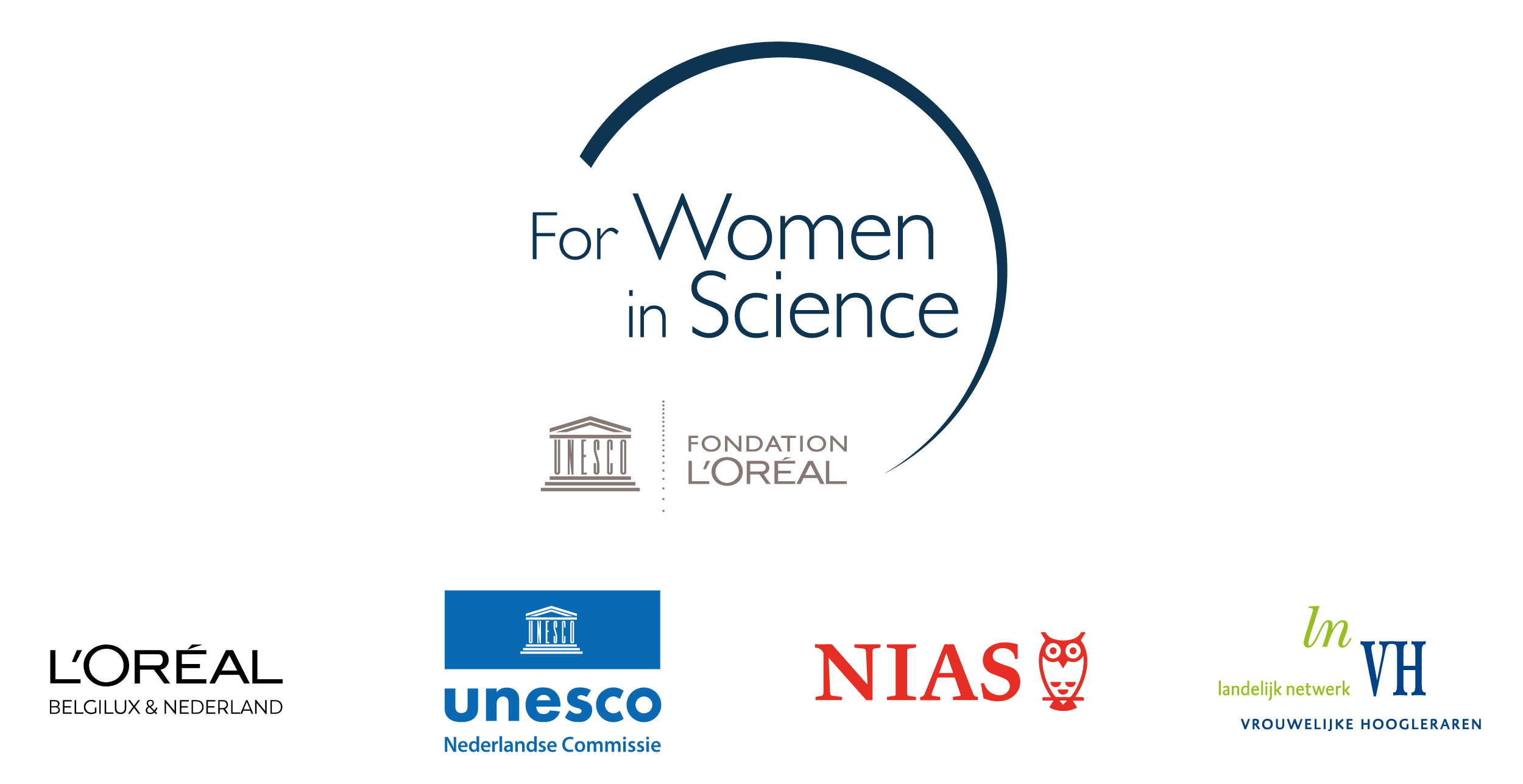 Please read the Call for Proposals and the FWiS regulations before completing this form. 	Details of the applicantResearch position and experience	     Fellowship project proposalIn this section, please provide a summary of the proposed project to be carried out at NIAS-KNAW during the fellowship period (use the separate proposal form to present the full proposal).Title of the proposed project:Brief description of the project (max. 150 words):Key aims of the project:Key activities to be carried out:Describe how you expect your work will benefit from a NIAS-KNAW fellowship, and what you would bring to the NIAS-KNAW community (max. 100 words): Fellowship application – practical details     Application for the academic year 2023/24 (please tick):	  First semester  (September 2023 - January 2024)	  Second semester (February 2024 - June 2024)	  No preferencePlease indicate if you will apply for housing:	  No, I will commute 	   Yes, for myself / Yes, for myself and my partner  	   Yes, for myself and my child(ren) / Yes, for myself, my partner, and my child(ren)Application portfolioYour application should consist of the following: This application form;A full project description, using the project proposal form;Your CV including a list of your key publications (3 pages max.);Two letters of recommendation by (international) specialists in your field; The letters should make explicit reference to the innovative character of the proposal and to the candidate’s potential to maintain a high level of quality in her future career. Note that the jury will not accept letters from relatives or others that have a personal, non-work related relationship with the candidate that could lead to conflict of interest. Two of your most relevant publications (in PDF).Please submit your application portfolio (7 documents in total) by email no later than 1 March 2023 to dr. Jon Verriet, Netherlands Commission for Unesco: jverriet@unesco.nl. Title(s)First nameSurnamePlace and date of birthNationalityPostal addressTelephoneMobile phoneE-mailPersonal website/social media accounts (if relevant)University/research centreFaculty/DepartmentCurrent positionDiscipline(s)/specializationType of employment contract (please tick)        Temporary			  TenureMaster degree(s) – discipline and university/research institutePhD degree(s) – discipline and university/research instituteNumber of years post PhD academic experience If applicable, list the total duration of maternal/parental leaves takenScholarships, grants and awards obtained